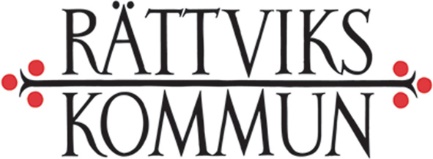 Sida1(1)Rättviks kommunRäddningsavdelningenSotningsdistriktet795 80  RÄTTVIKKontrolljournal för sotning och brandskyddskontrollKontrolljournal för sotning och brandskyddskontrollKontrolljournal för sotning och brandskyddskontrollKontrolljournal för sotning och brandskyddskontrollKontrolljournal för sotning och brandskyddskontrollKontrolljournal för sotning och brandskyddskontrollKontrolljournal för sotning och brandskyddskontrollDispensinnehavare: Dispensinnehavare: Dispensinnehavare: Dispensinnehavare: Fastighetsbeteckning:Fastighetsbeteckning:Fastighetsbeteckning:Adress:Adress:Adress:Adress:Adress:Adress:Adress:Eldstäder:Eldstäder:Eldstäder:Eldstäder:Eldstäder:Eldstäder:Eldstäder:Sotningsfrist antal ggr/år1ggr/år             2ggr/år             3ggr/år          vart annat år          vart 3:e år  Sotningsfrist antal ggr/år1ggr/år             2ggr/år             3ggr/år          vart annat år          vart 3:e år  Sotningsfrist antal ggr/år1ggr/år             2ggr/år             3ggr/år          vart annat år          vart 3:e år  Sotningsfrist antal ggr/år1ggr/år             2ggr/år             3ggr/år          vart annat år          vart 3:e år  Sotningsfrist antal ggr/år1ggr/år             2ggr/år             3ggr/år          vart annat år          vart 3:e år  Sotningsfrist antal ggr/år1ggr/år             2ggr/år             3ggr/år          vart annat år          vart 3:e år  Sotningsfrist antal ggr/år1ggr/år             2ggr/år             3ggr/år          vart annat år          vart 3:e år  DatumObjektSignAnmärkningAnmärkningBrandskyddskontroll
(utförs/noteras av kommunens skorstensfejartekniker)
Datum/SignaturBrandskyddskontroll
(utförs/noteras av kommunens skorstensfejartekniker)
Datum/Signatur